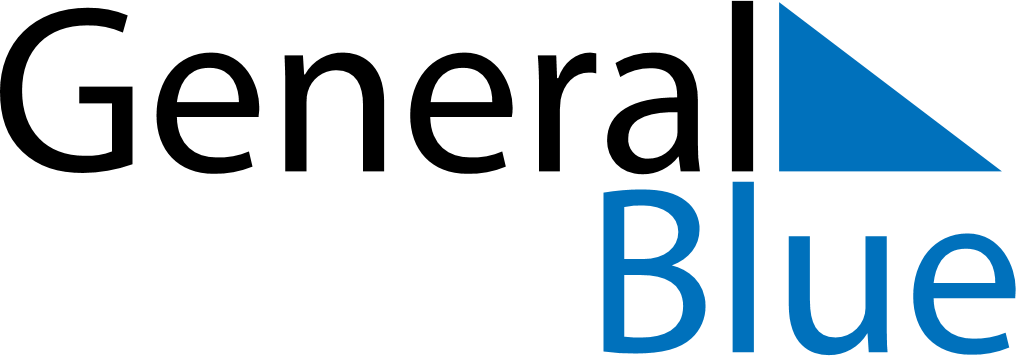 April 2024April 2024April 2024April 2024April 2024April 2024Kyongsong, North KoreaKyongsong, North KoreaKyongsong, North KoreaKyongsong, North KoreaKyongsong, North KoreaKyongsong, North KoreaSunday Monday Tuesday Wednesday Thursday Friday Saturday 1 2 3 4 5 6 Sunrise: 6:04 AM Sunset: 6:46 PM Daylight: 12 hours and 42 minutes. Sunrise: 6:02 AM Sunset: 6:47 PM Daylight: 12 hours and 44 minutes. Sunrise: 6:01 AM Sunset: 6:48 PM Daylight: 12 hours and 47 minutes. Sunrise: 5:59 AM Sunset: 6:49 PM Daylight: 12 hours and 50 minutes. Sunrise: 5:57 AM Sunset: 6:50 PM Daylight: 12 hours and 53 minutes. Sunrise: 5:56 AM Sunset: 6:51 PM Daylight: 12 hours and 55 minutes. 7 8 9 10 11 12 13 Sunrise: 5:54 AM Sunset: 6:52 PM Daylight: 12 hours and 58 minutes. Sunrise: 5:52 AM Sunset: 6:54 PM Daylight: 13 hours and 1 minute. Sunrise: 5:51 AM Sunset: 6:55 PM Daylight: 13 hours and 4 minutes. Sunrise: 5:49 AM Sunset: 6:56 PM Daylight: 13 hours and 6 minutes. Sunrise: 5:47 AM Sunset: 6:57 PM Daylight: 13 hours and 9 minutes. Sunrise: 5:46 AM Sunset: 6:58 PM Daylight: 13 hours and 12 minutes. Sunrise: 5:44 AM Sunset: 6:59 PM Daylight: 13 hours and 14 minutes. 14 15 16 17 18 19 20 Sunrise: 5:43 AM Sunset: 7:00 PM Daylight: 13 hours and 17 minutes. Sunrise: 5:41 AM Sunset: 7:01 PM Daylight: 13 hours and 20 minutes. Sunrise: 5:39 AM Sunset: 7:02 PM Daylight: 13 hours and 22 minutes. Sunrise: 5:38 AM Sunset: 7:03 PM Daylight: 13 hours and 25 minutes. Sunrise: 5:36 AM Sunset: 7:04 PM Daylight: 13 hours and 28 minutes. Sunrise: 5:35 AM Sunset: 7:06 PM Daylight: 13 hours and 30 minutes. Sunrise: 5:33 AM Sunset: 7:07 PM Daylight: 13 hours and 33 minutes. 21 22 23 24 25 26 27 Sunrise: 5:32 AM Sunset: 7:08 PM Daylight: 13 hours and 35 minutes. Sunrise: 5:30 AM Sunset: 7:09 PM Daylight: 13 hours and 38 minutes. Sunrise: 5:29 AM Sunset: 7:10 PM Daylight: 13 hours and 41 minutes. Sunrise: 5:27 AM Sunset: 7:11 PM Daylight: 13 hours and 43 minutes. Sunrise: 5:26 AM Sunset: 7:12 PM Daylight: 13 hours and 46 minutes. Sunrise: 5:25 AM Sunset: 7:13 PM Daylight: 13 hours and 48 minutes. Sunrise: 5:23 AM Sunset: 7:14 PM Daylight: 13 hours and 51 minutes. 28 29 30 Sunrise: 5:22 AM Sunset: 7:15 PM Daylight: 13 hours and 53 minutes. Sunrise: 5:20 AM Sunset: 7:16 PM Daylight: 13 hours and 56 minutes. Sunrise: 5:19 AM Sunset: 7:18 PM Daylight: 13 hours and 58 minutes. 